Listen and fill in the gaps.Alan is a _______________. He works in a _______________. He is very good at baking _______________.John is a _______________. He works for the _______________. He drives a _______________ car.Martin is a _______________. He delivers _______________. He is scared of _______________.James is a _______________. He works in a_______________. He brings you food and _______________. Mary is a _______________. She _______________children. She works in a _______________.Joe is a _______________. He works at a _______________. He has many _______________ on the farm.Jack is a _______________. He writes _______________. He works from _______________.Vivian is an _______________. She works at different _______________. She loves to_______________.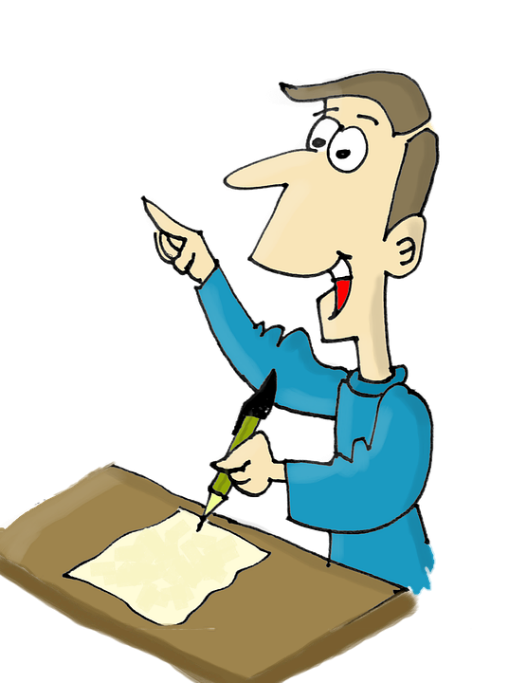 Key:Alan is a chef. He works in a restaurant. He is very good at baking cakes.John is a policeman. He works for the city. He drives a police car.Martin is a postman. He delivers post. He is scared of dogs.James is a waiter. He works in a restaurant. He brings you food and drinks. Mary is a teacher. She teaches children. She works in a school.Joe is a farmer. He works at a farm. He has many animals on the farm.Jack is writer. He writes books. He works from home.Vivian is an actress. She works at different movie sets. She loves to act.Name: ____________________________    Surname: ____________________________    Nber: ____   Grade/Class: _____Name: ____________________________    Surname: ____________________________    Nber: ____   Grade/Class: _____Name: ____________________________    Surname: ____________________________    Nber: ____   Grade/Class: _____Assessment: _____________________________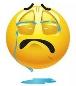 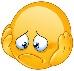 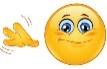 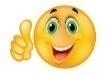 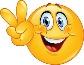 Date: ___________________________________________________    Date: ___________________________________________________    Assessment: _____________________________Teacher’s signature:___________________________Parent’s signature:___________________________